Respected Sir / Mam,I am Payel Mondal, C/O - Bablu Mondal. My residential address is Raidighi,Dist- South 24 Pgs, Pin - 743383. Now I am studying in class - XII. I am thankful to you becauseNovember - Decembar's scholarship amount received by me and this amount helped me alot in my studies, like I was able to buy my books and also it helps to pay my tuition fees.According to communication, I knew that my scholarship amount was put on hold and it's effected badly on my studies. So I requested to my sponsor (ADUCATED NOW) that if I can accept my June - July scholarship, it shall be grately benefited for me. And I will forever grateful to you if you help me to get scholarship.Thanks & RegardsADUCATED NOWYours SincerelyPAYEL MONDAL(May 5, 2024)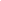 